Question 1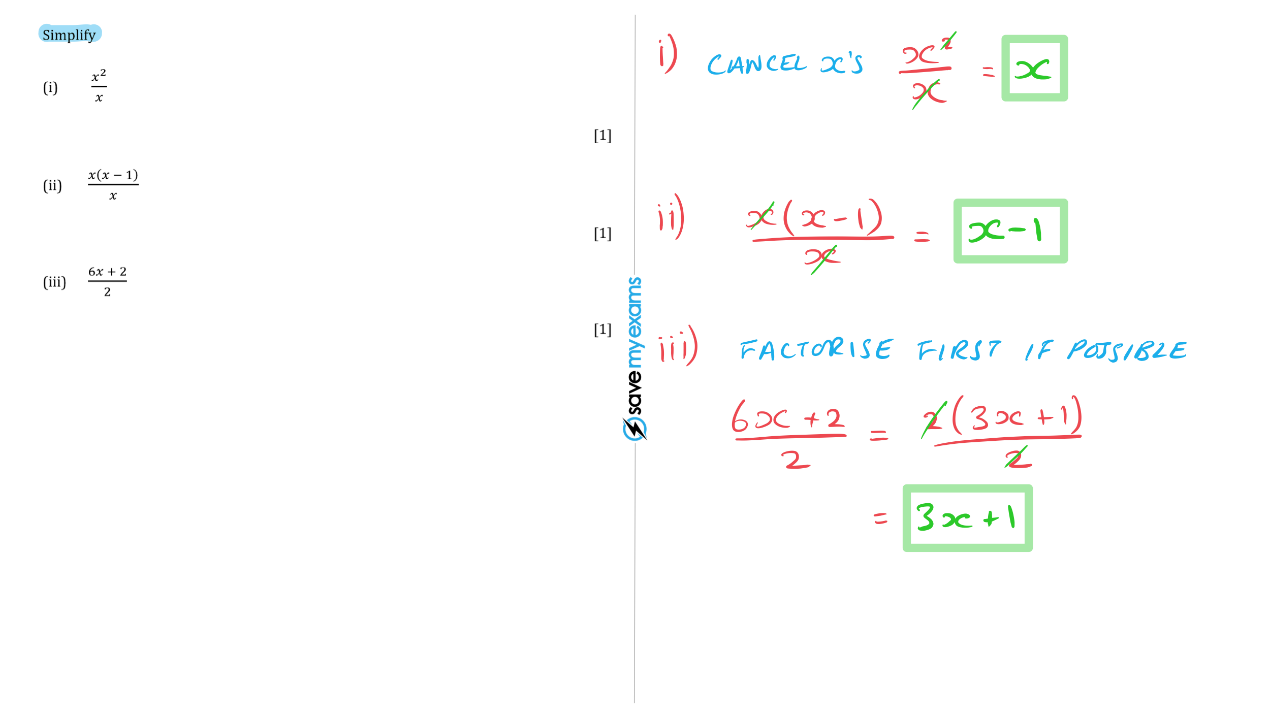 Question 2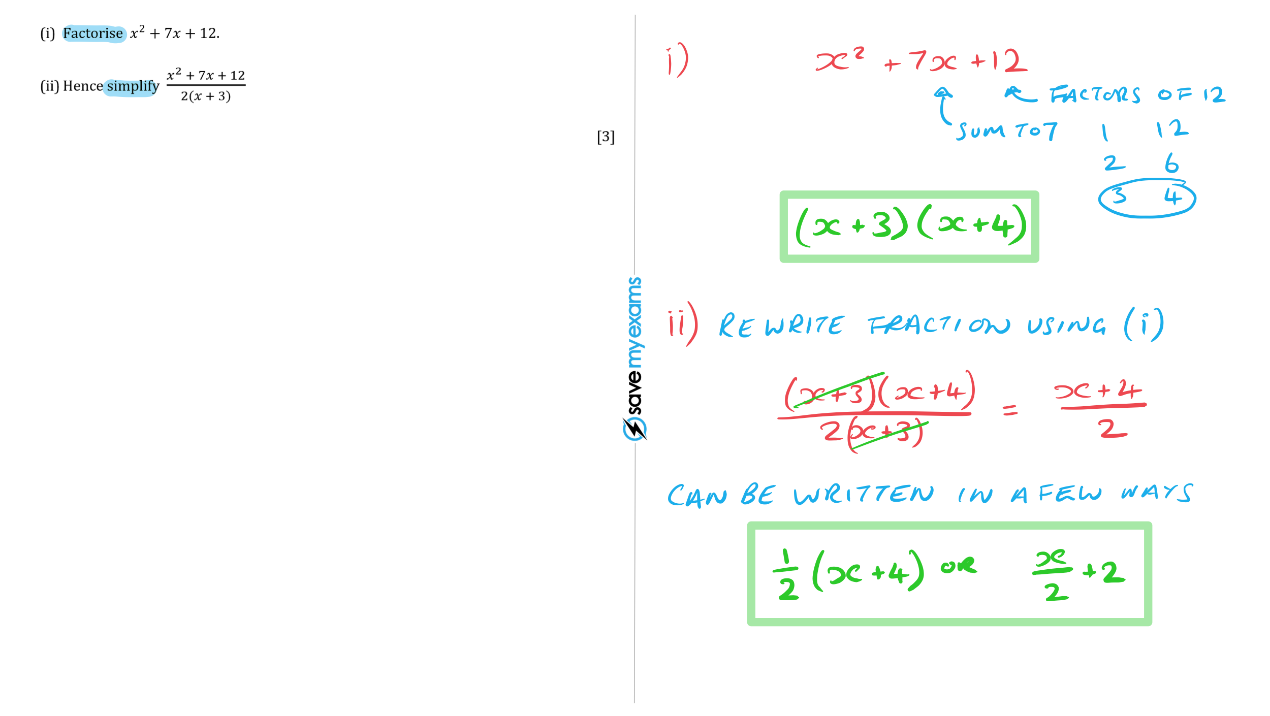 Question 3a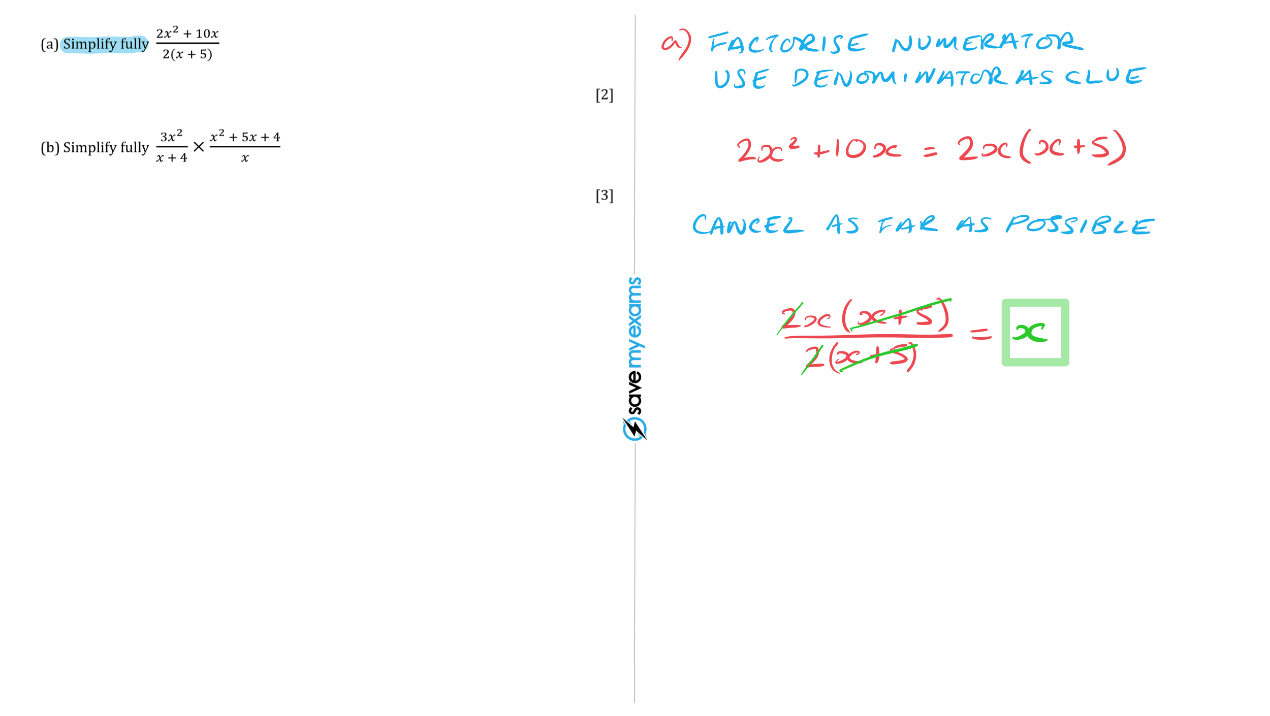 Question 3b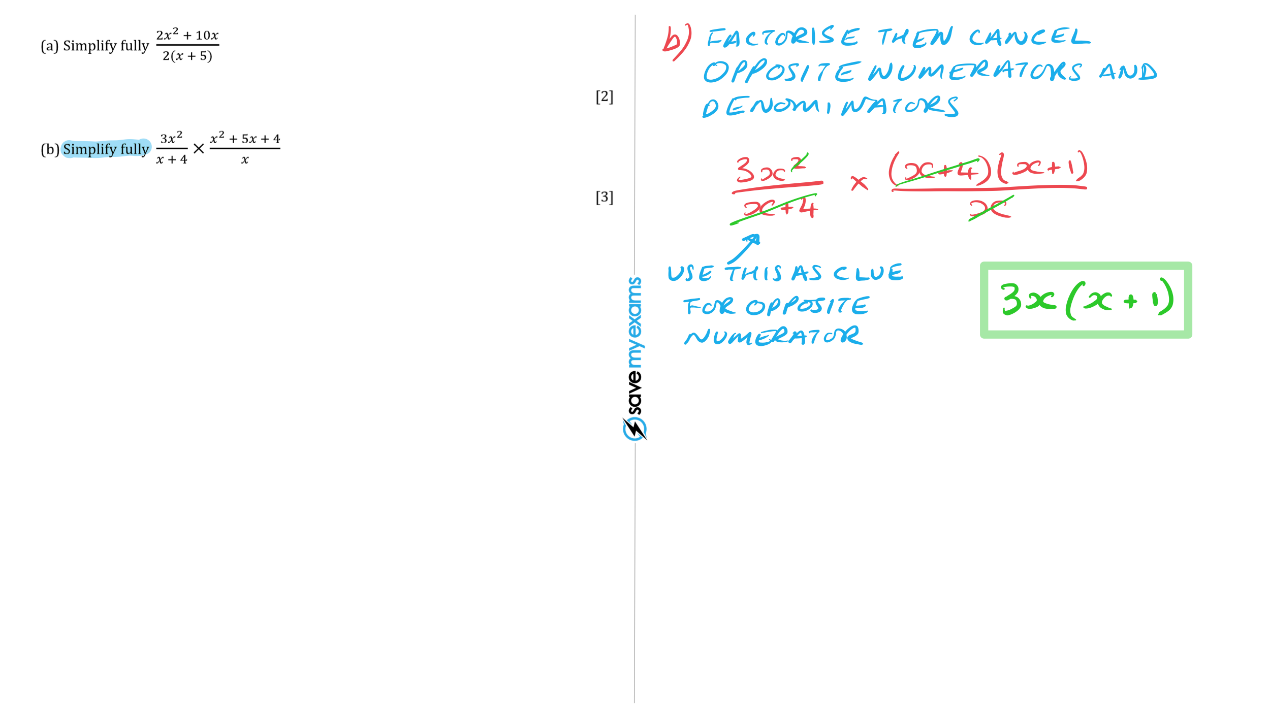 Question 4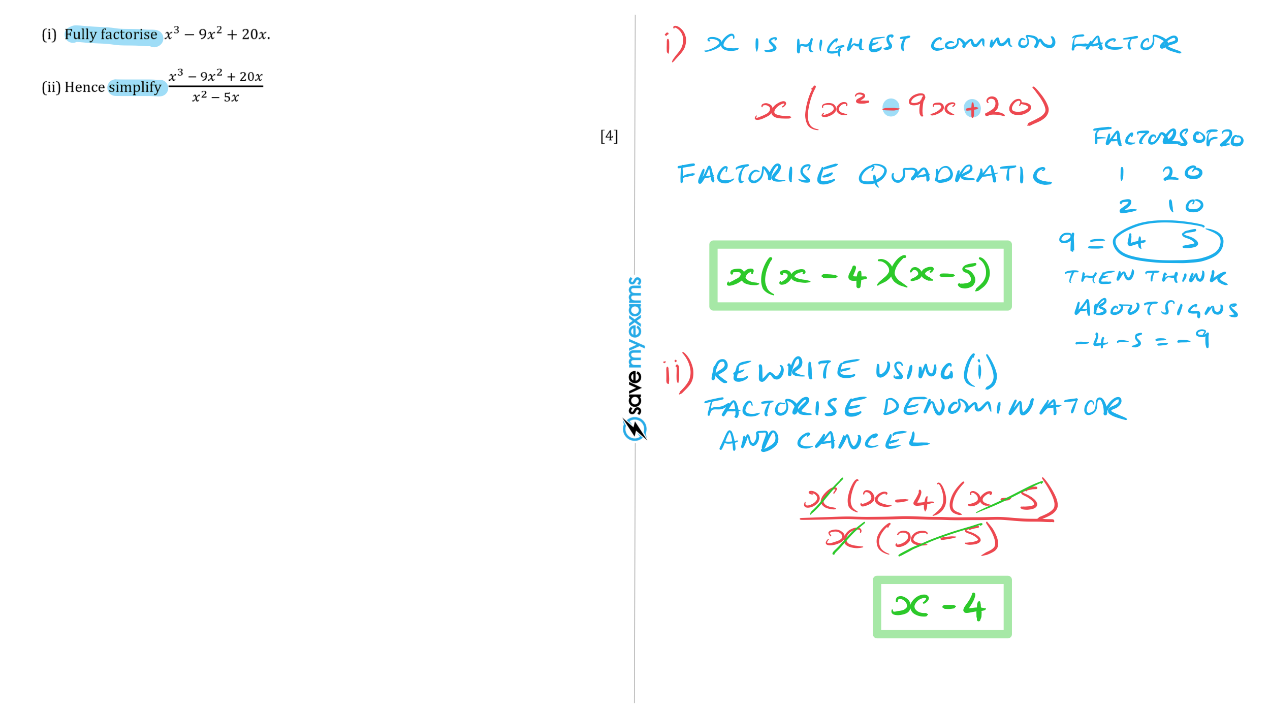 Question 5a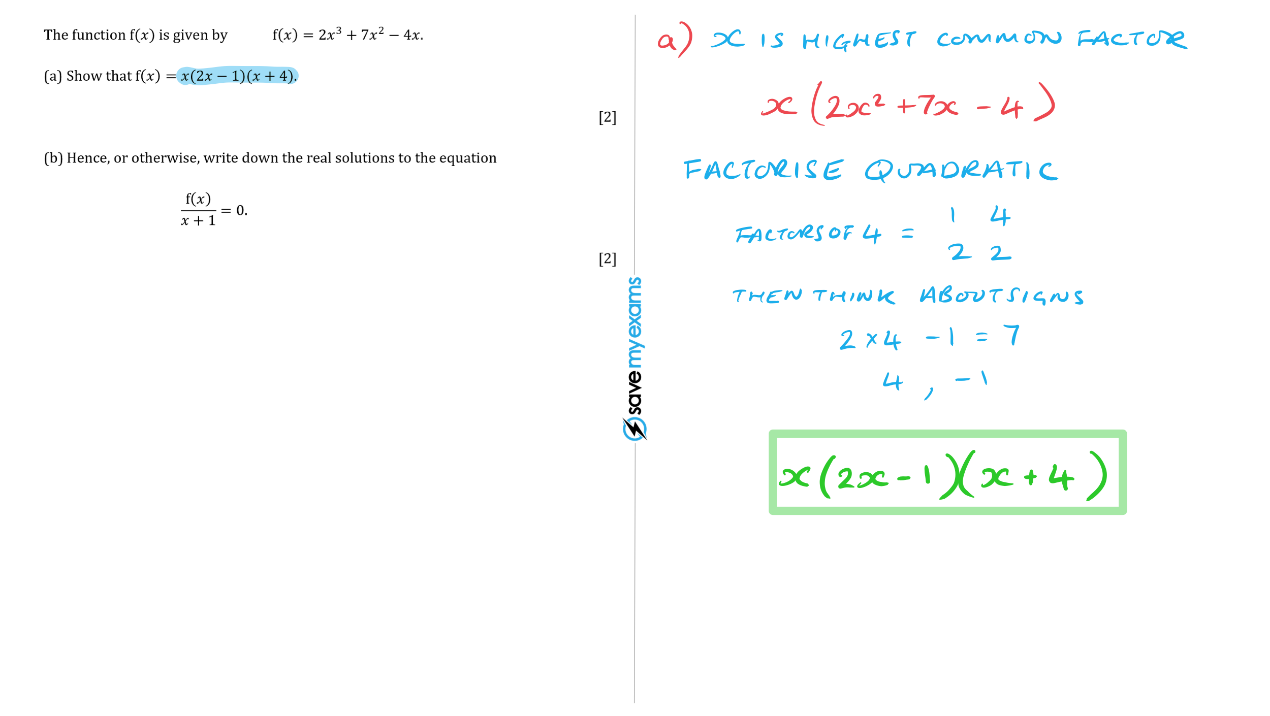 Question 5b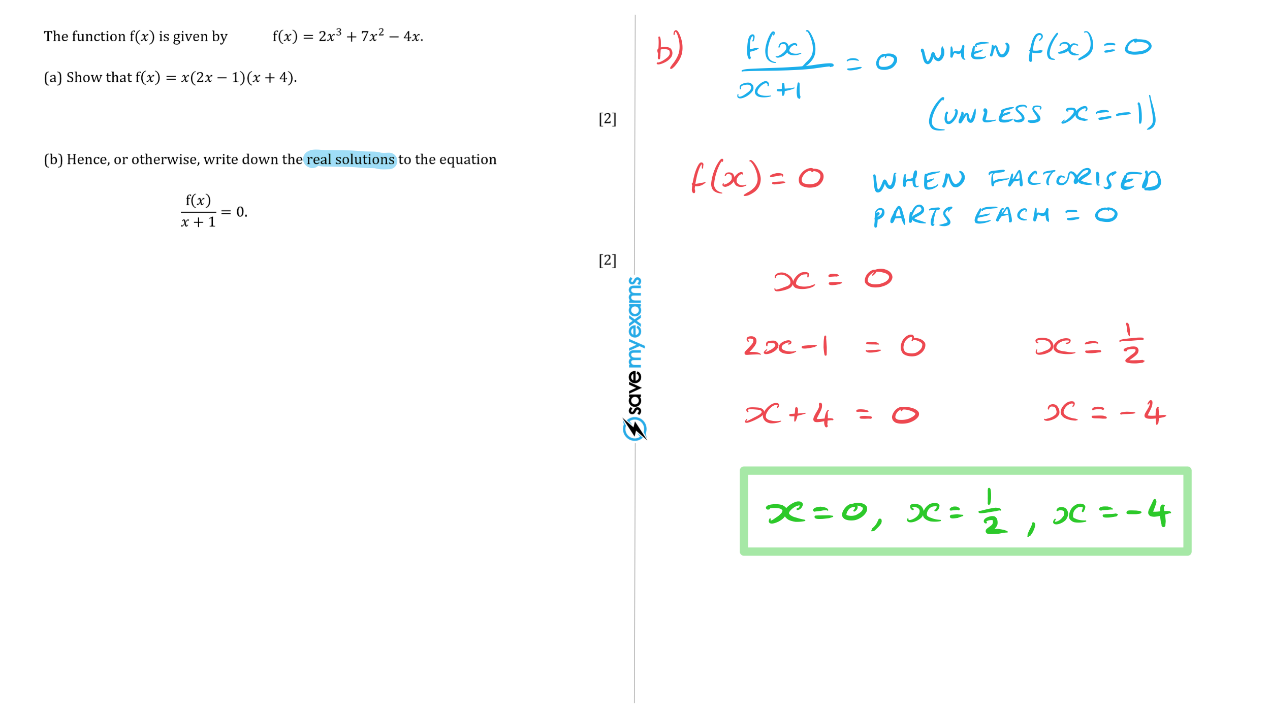 Question 6a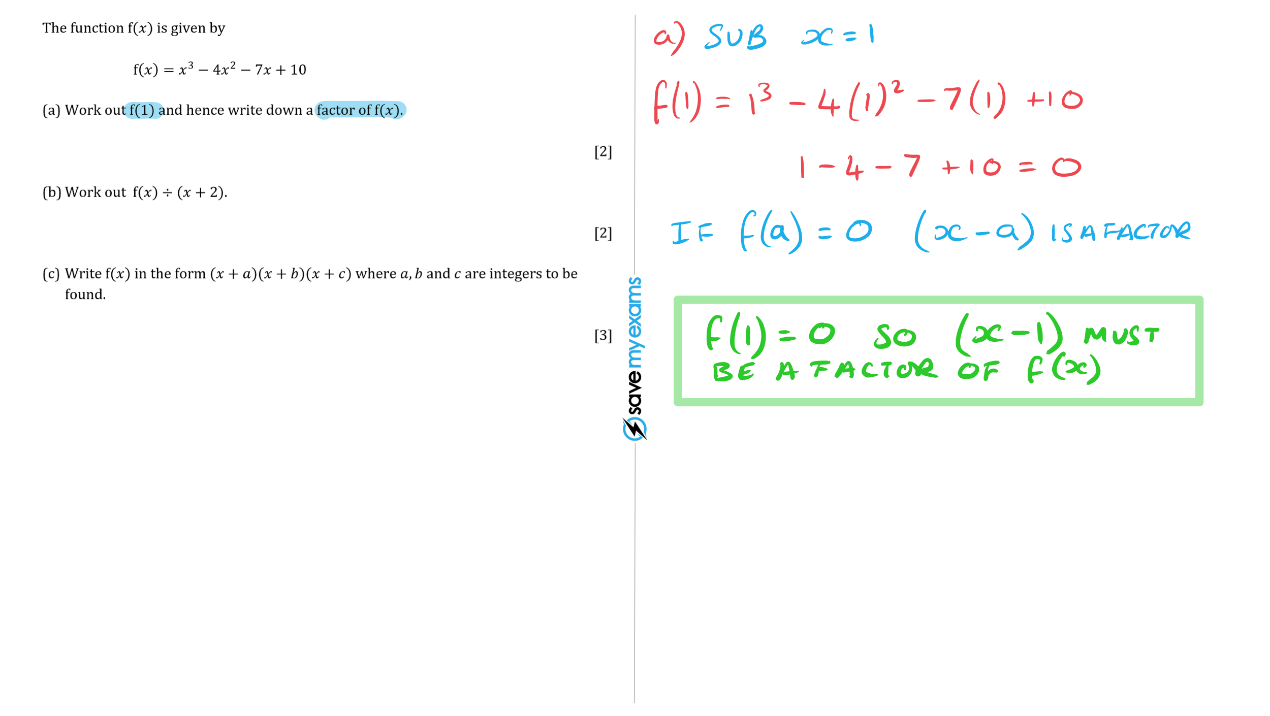 Question 6b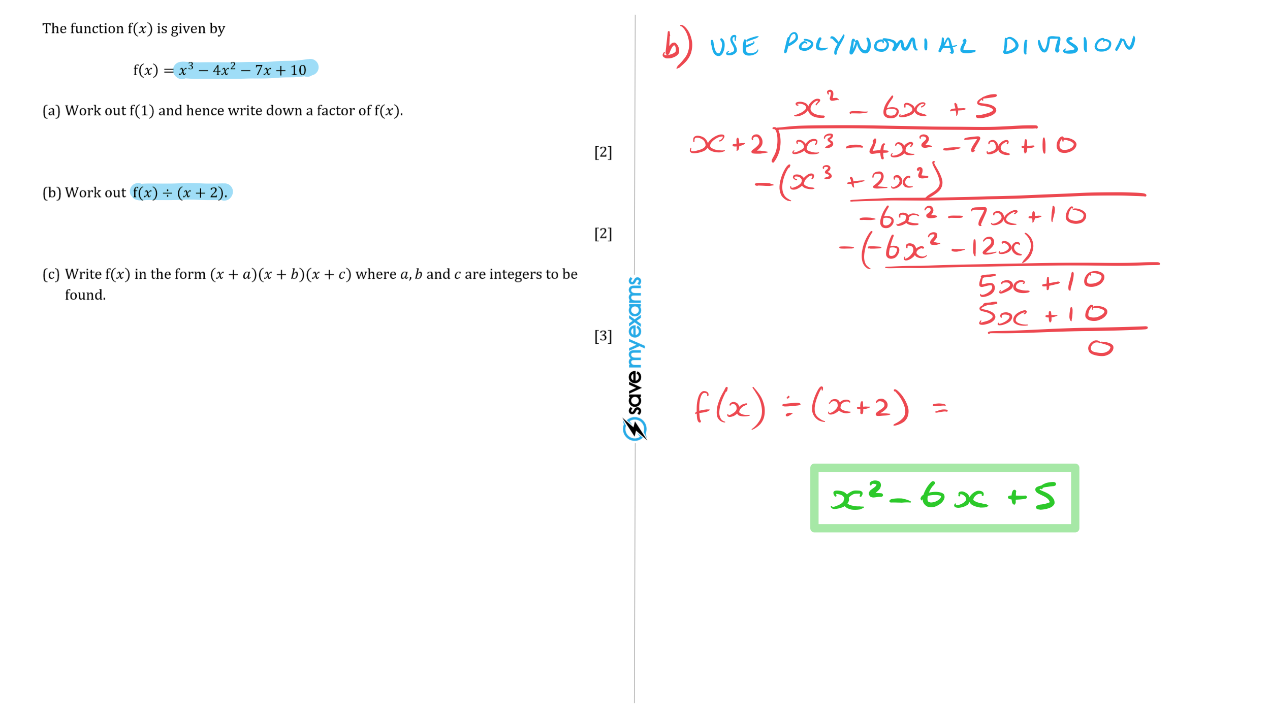 Question 6c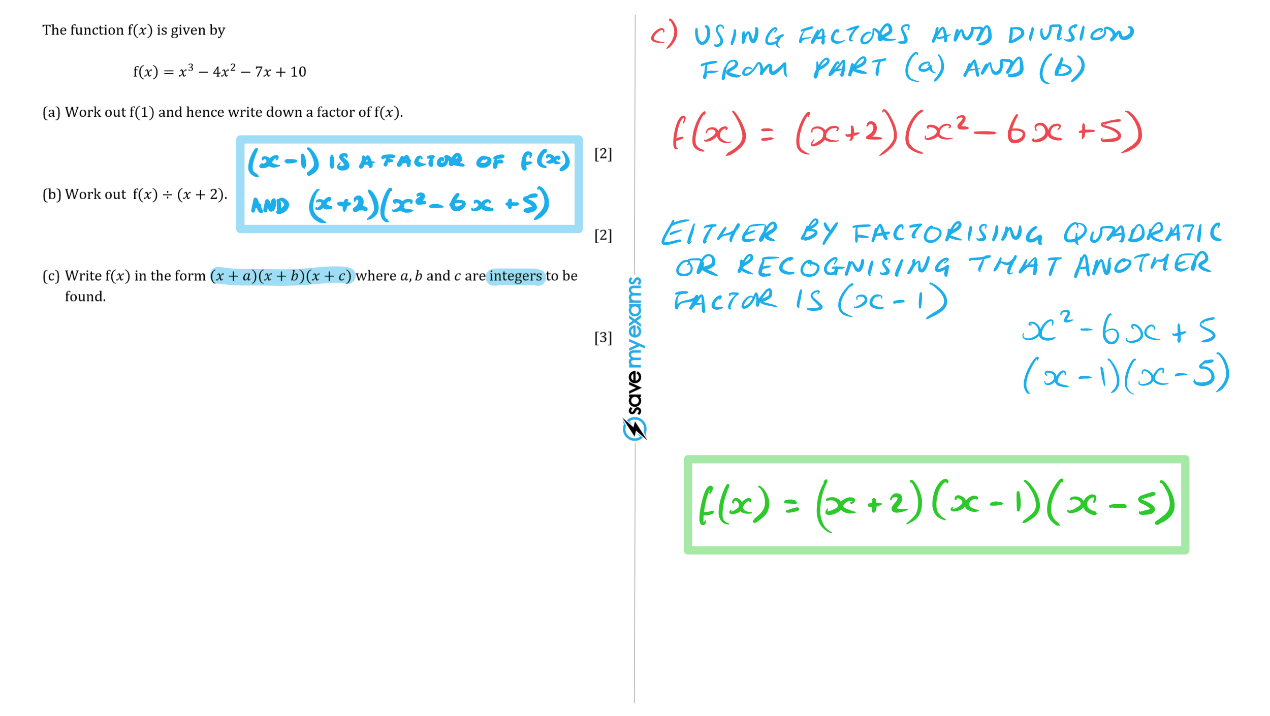 Question 7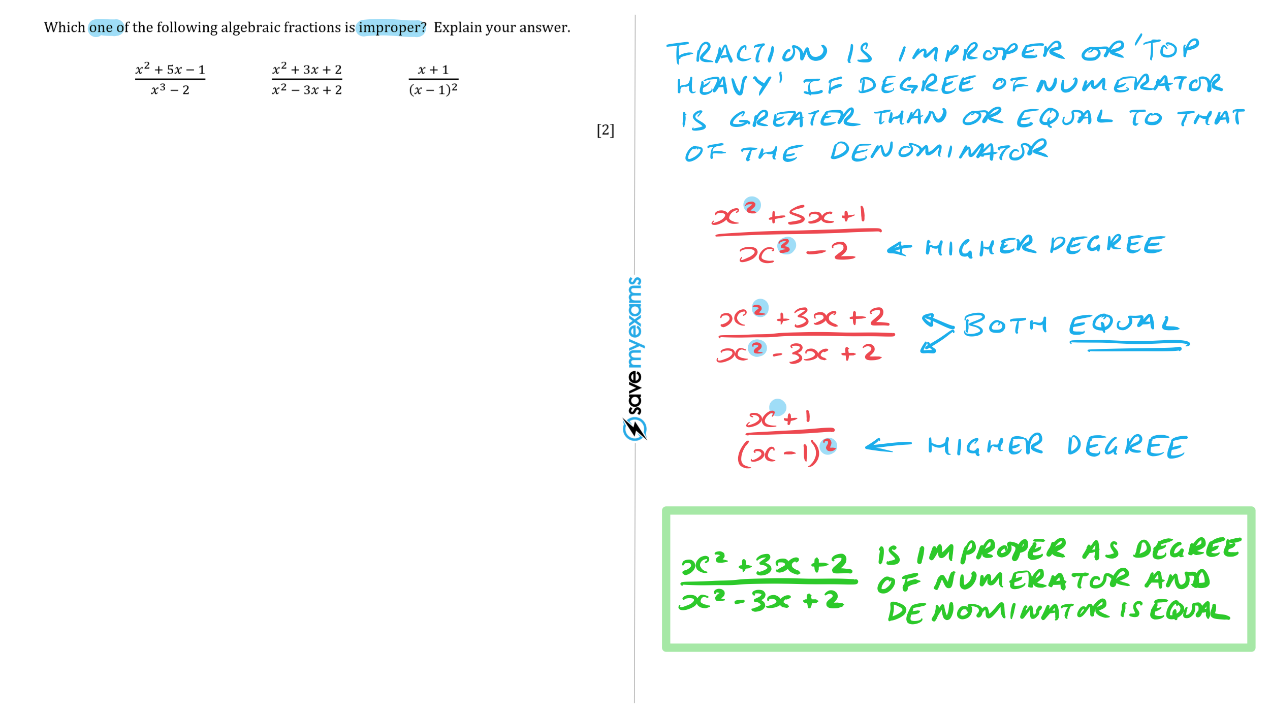 Question 8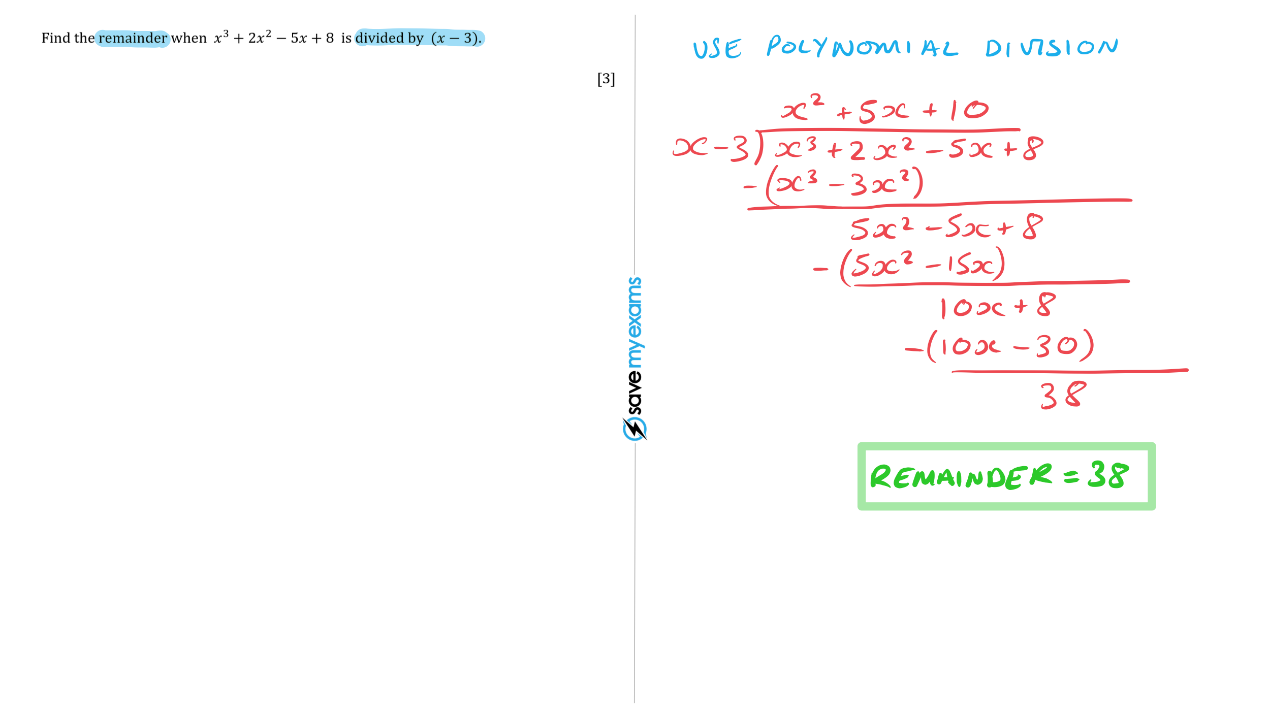 Question 9a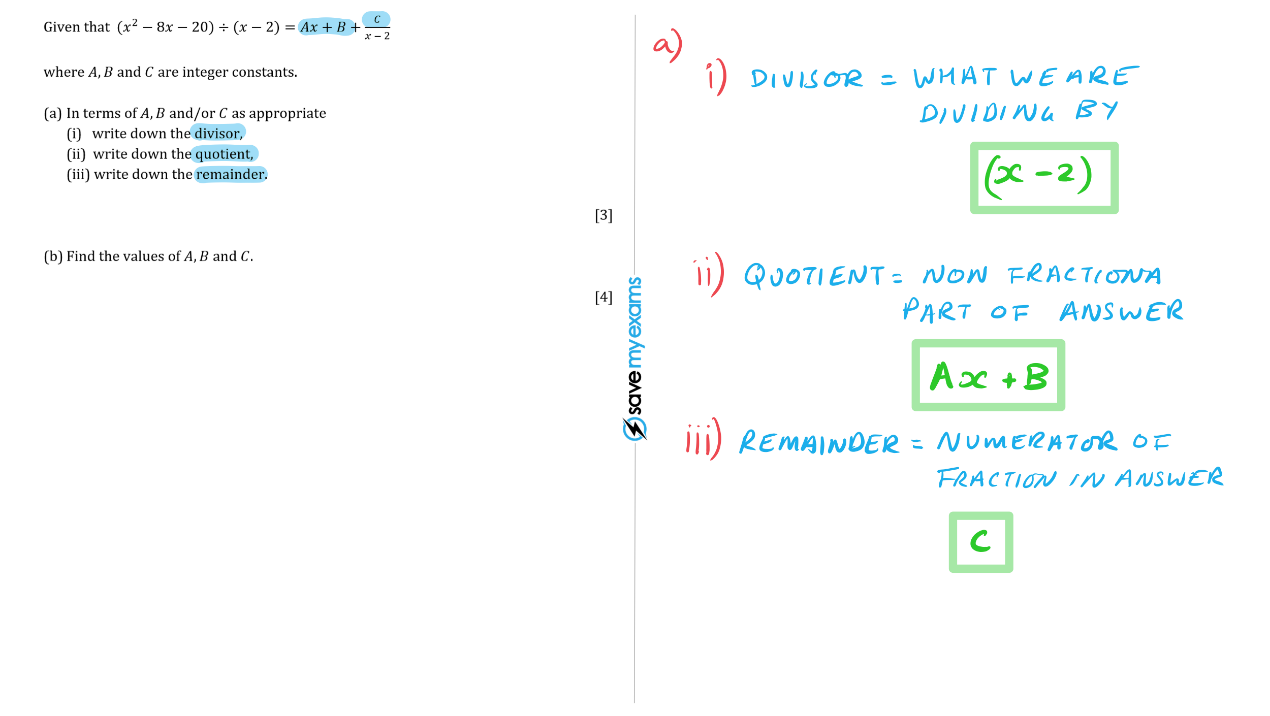 Question 9b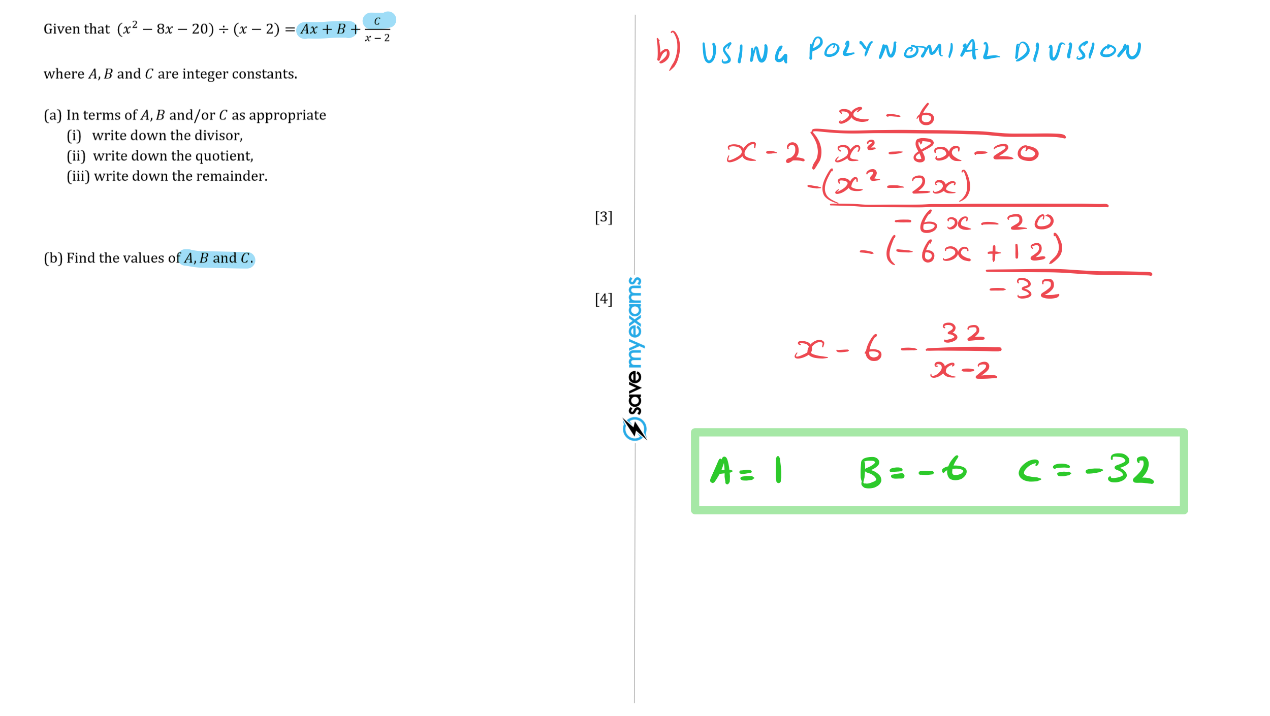 Question 10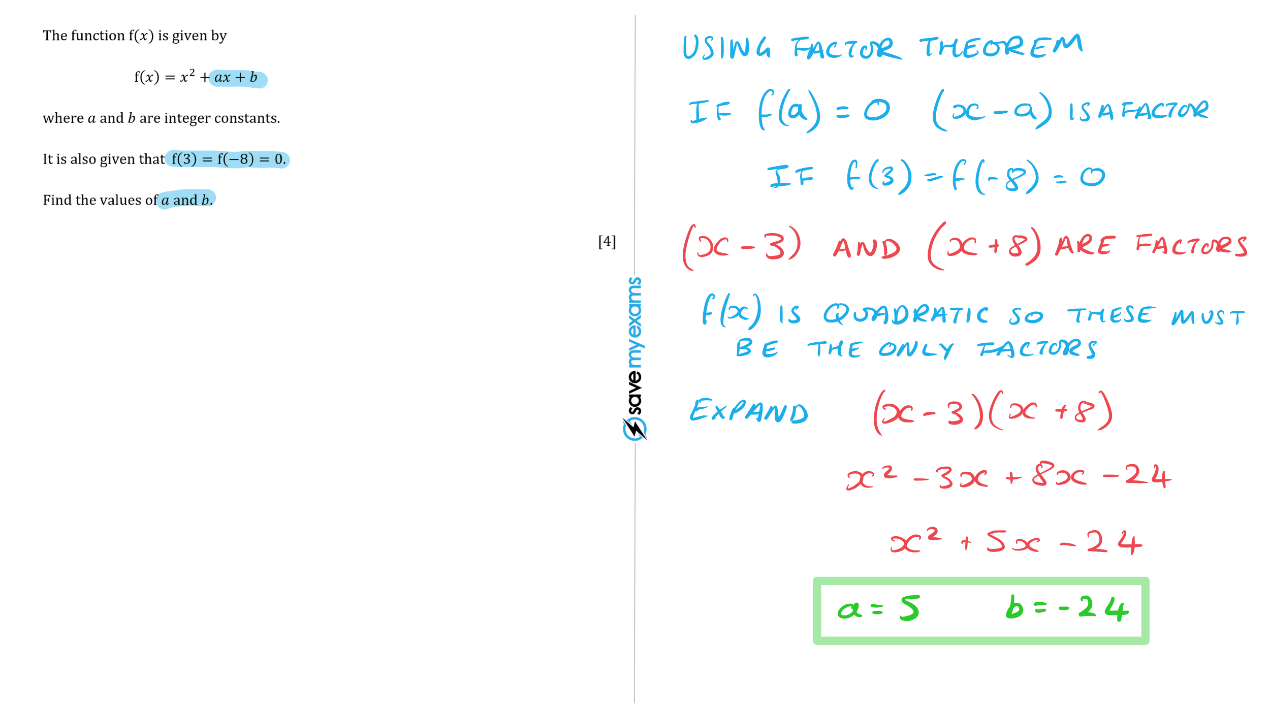 